HÔI THI VẼ TRANH CHÀO MỪNG NGÀY NHÀ GIÁO VIỆT NAM 20/11/2022TỔ CHỨC HỘI THI “ NÉT VẼ YÊU THƯƠNG” CHÀO MỪNG 40 NĂM NGÀY NHÀ GIÁO VIỆT NAM 20/11/1982 – 20/11/2022 Nhằm tạo không khí vui tươi, phấn khởi cho các em trong ngày nhà giáo Việt Nam 20/11/2022. Nay trường Tiểu học Giang Biên tổ chức hội thi “ Nét vẽ yêu thương” Chào mừng 40 năm ngày nhà giáo Việt Nam 20/11/1982 – 20/11/2022 Tạo sân chơi lành mạnh, vui tươi, bổ ích cho các con học sinh nhân dịp tết của thầy cô giáo.Qua hội thi vẽ tranh giúp cho các em phát triển trí tưởng tượng, hình thành và bồi dưỡng cảm xúc trước những điều hay và cái đẹp từ cuộc sống xung quanhThông qua hoạt động nhằm giáo dục các em tình yêu mén quý trọng thầy cô giáo.Theo đánh giá của ban giám khảo hội thi năm nay thu hút trẻ tham gia, nhiều bức tranh được đánh giá cao bởi nét vẽ hồn nhiên, kỹ năng tạo hình, sắp xếp bố cục, lựa chọn màu sắc tươi tắn, mang đến cảm giác ngây thơ trong sáng, thể hiện tình cảm yêu thương của trẻ dành cho cô giáo của mình trong dịp đặc biệt chào mừng ngày nhà giáo Việt Nam của học sinh trường Tiểu học Giang Biên. Sau đây là hình ảnh của hội thi: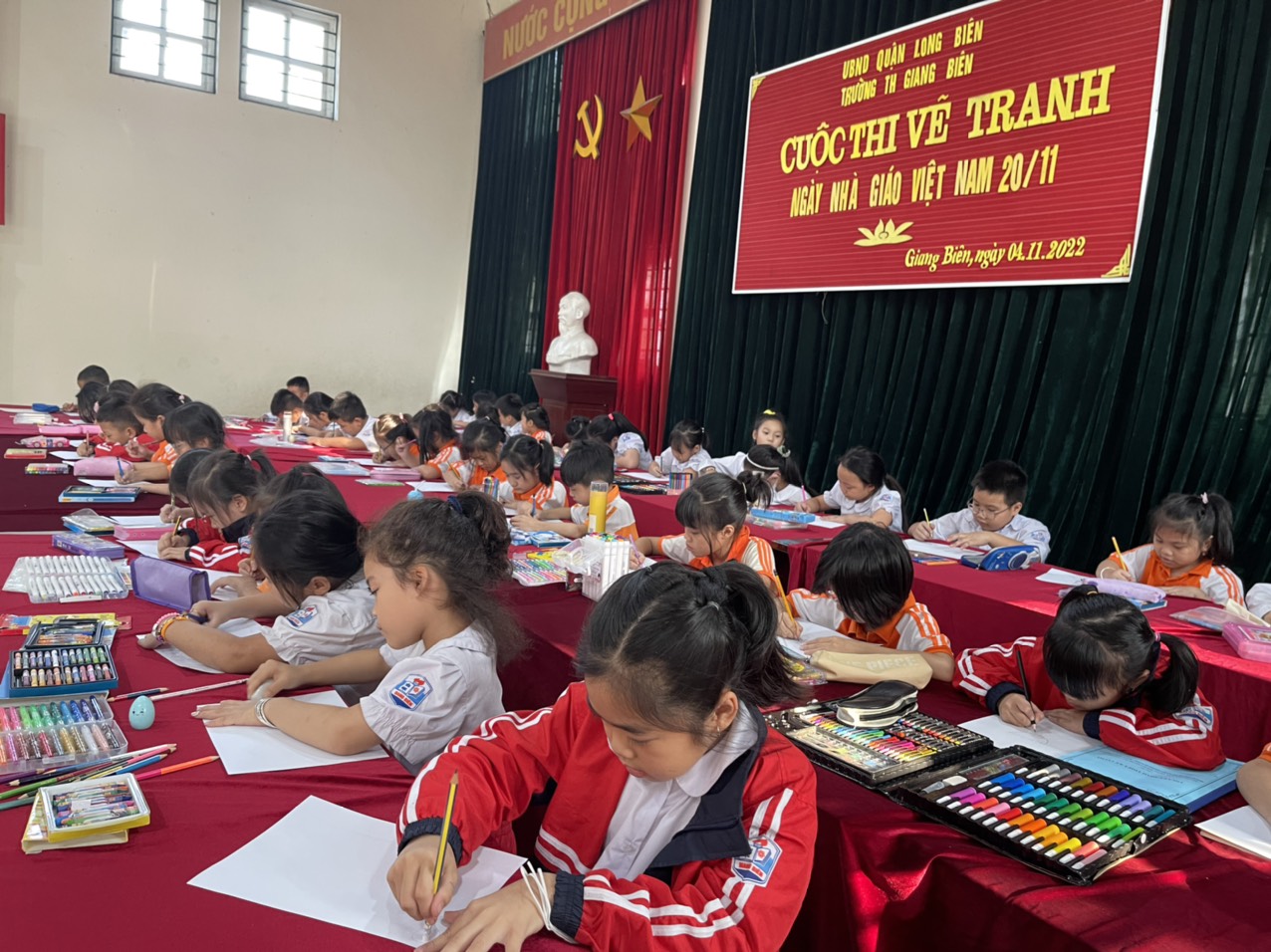 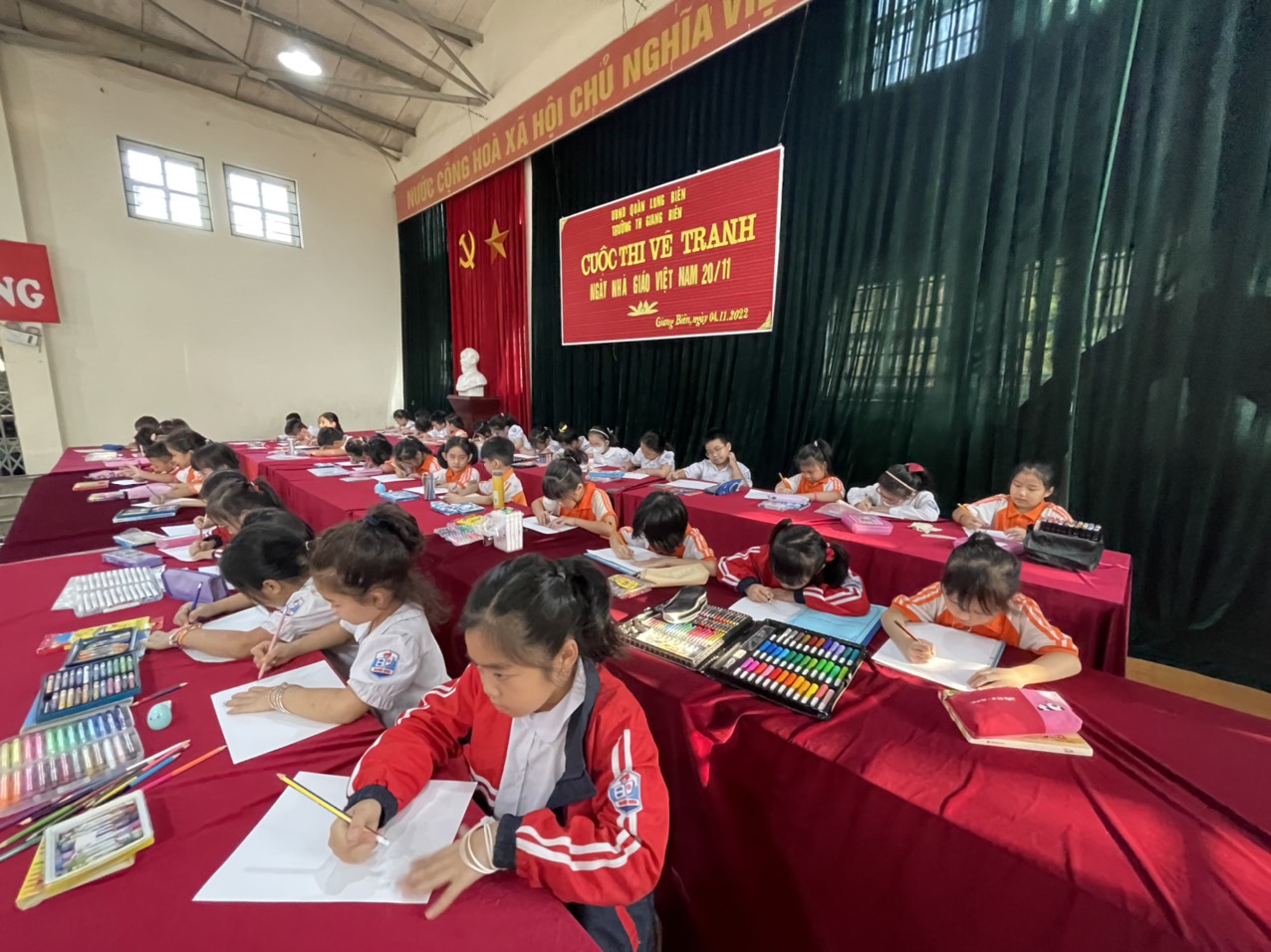 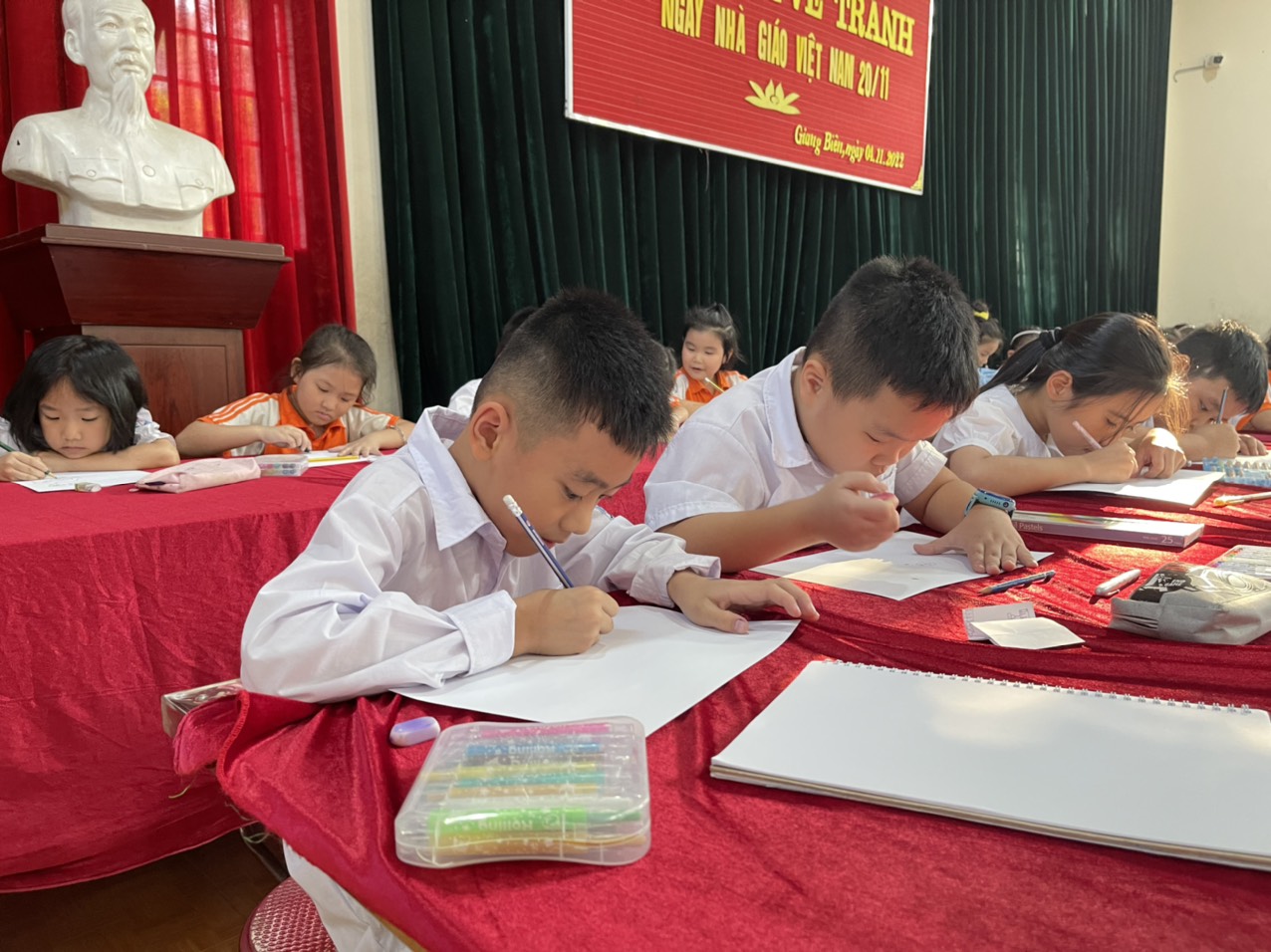 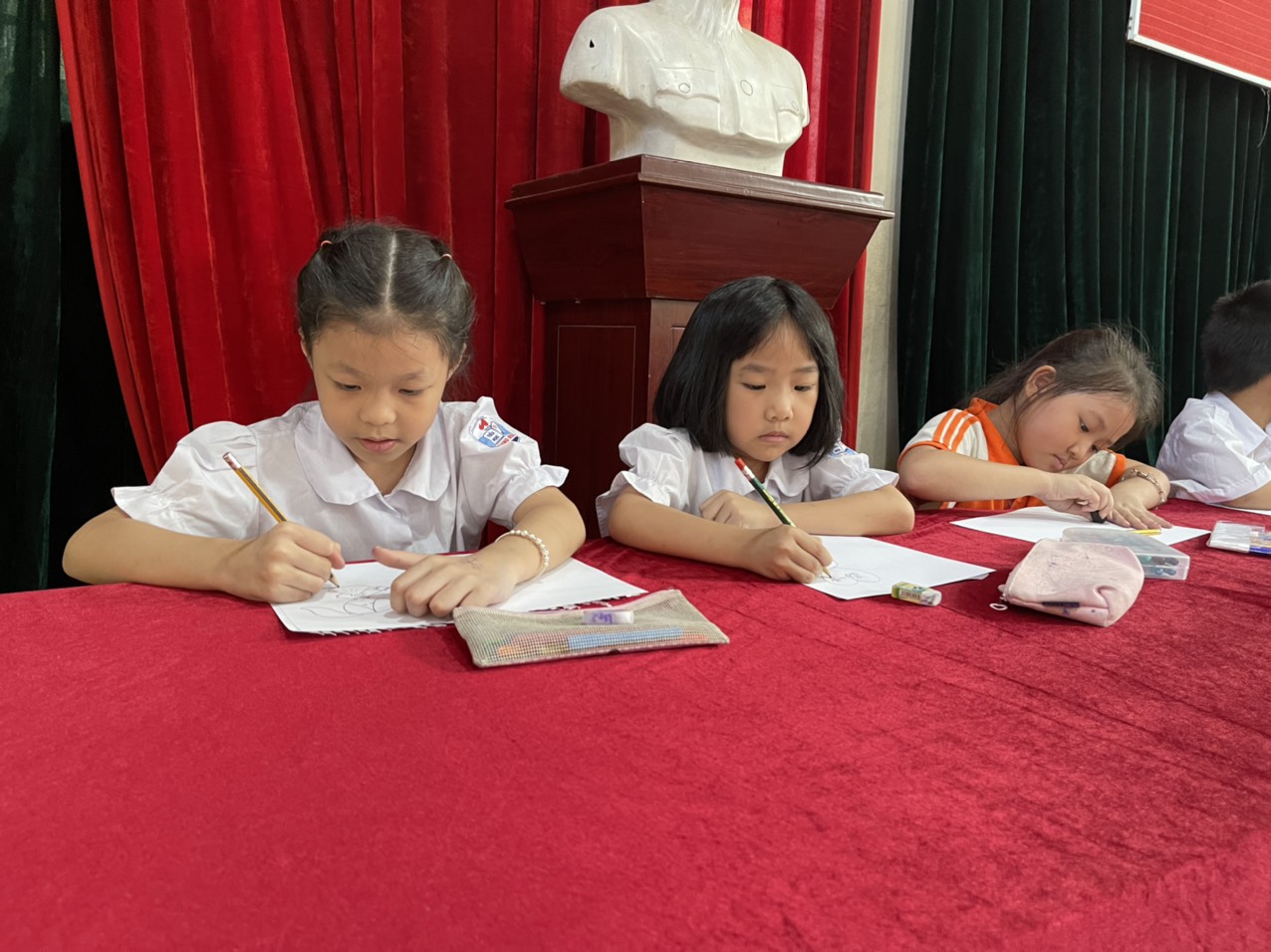 